wtorek, 31 marca 2020Temat dnia: Detektywi na tropieNa dzisiejszej lekcji  poznasz etapy powstawania sera z dziurami. Ułożysz instrukcję wykonania sera.  Poznasz wyrazy opisujące ser. Utworzysz rodzinę  wyrazu ser. Dowiesz się, jakie zjawiska zagrażają naszej planecie. Poznasz formy i sposoby ochrony przyrody.Edukacja polonistycznaOdpowiedz na pytania: W jaki sposób poznajemy świat? W jaki sposób odkrywamy tajemnice świata? W jaki sposób rozwijamy nasze mózgi? Dlaczego warto poszukiwać odpowiedzi na pytania? Co to są opowiadania naukowe? Przeczytaj opowiadanie Skąd się biorą dziury w serze? i odpowiedz na pytania do tekstu        ( ćw. pol- społ. str. 28-30).Rozwiąż test. Czytaj dokładnie pytania i zaznacz właściwe odpowiedzi.1.Jaką zagadkę mają rozwiązać uczniowie?                A Skąd się biorą dziury w maśle?			B – Skąd się biorą plamy w serze?         C – Skąd się biorą dziury w serze?			D – Skąd się biorą muchy w serze? Ser robi się z:          A – śmietany		B – masła 		C– serwatki		D – mleka Uczniowie byli na wycieczce w: A – stolarni		B – mleczarni		C – gospodarstwie		D – sklepie     mleczarskim Mleko na ser najpierw się:          A – ogrzewa		B – chłodzi		C – zamraża		D – gotuje Mleko się ogrzewa, aby:          A – unieszkodliwić bakterie 	B – dodać nowe bakterie	C – rozmnożyć bakterie	          D – było ciepłe W kadziach do mleka dodaje się: A – tłuszcz i wodę 					B – bakterie kwasu mlekowego i podpuszczkę           C – bakterie kwasu mlekowego i solankę   		D – solankę i podpuszczkę Mleko ścina się, to znaczy, że: A – gęstnieje		B – gotuje się		C – wyparowuje		D – jest pocięte Odciśnięte w praskach sery wkłada się do solanki, aby:          A – miały lepszy smak	 B – miały lepszy zapach	C – powstały w nich dziury	          D – wykąpały się Dziury w serze powstają w:          A – rozbieralni		B – serowarni		C – przechowalni 		          D – pakowalni Za dziury w serze odpowiada gaz produkowany przez: A – solankę		B – powietrze		C – podpuszczkę		D – bakterie kwasu mlekowegoWykonaj zadania w ćwiczeniach pol-społ. str. 44-45.Zapamiętaj!   Rodzina wyrazów – grupa wyrazów mających wspólny rdzeń, czyli wywodzących się od jednego wyrazu podstawowego. Taką grupą jest np.: dom, domowy, domownik, przydomowy, udomowiony, domek, domeczek, domostwo, bezdomny, podomka, domofon. Rdzeniem w tym wypadku jest wyraz dom.Edukacja przyrodniczaPrzeczytaj tekst o zjawiskach zagrażających naszej planecie(podr. mat- przyr. str. 28-29).Rozwiąż zadanie tekstowe( ćw. mat.- przyr. str. 28, zad.1,2,3).Pozdrawiam!  Bogumiła SzymczakReligiaWitam Was Drodzy Uczniowie.   Przesyłam Wam kolejne zadania, które przewiduję na ten tydzień.  Zacznijcie pracę od modlitwy "Ojcze nasz " za nasze rodziny o zdrowie i Bożą opiekę.   Zapiszcie temat z zakładki 40:Jezus oddaje za nas życie. Przeczytajcie ten temat niezależnie od tego, czy temat ten już czytaliśmy. Jest on ważny z uwagi na to, że mówi on o tajemnicach męki, śmierci Pana Jezusa i   Jego zmartwychwstania. Po przeczytaniu zapiszcie w zeszytach pod tematem: Wielki Czwartek - Ostatnia Wieczerza Wielki Piątek - Pamiątka męki i śmierci Pana Jezusa Wielka Sobota - Jezus złożony do grobu Wielka Niedziela - Pamiątka Zmartwychwstania Pana Jezusa    Zajrzyjcie do ćwiczeń z zakładki 40/str.86/. Kto nie wkleił obrazków, trzeba je wyciąć z tyłu ćwiczeń, następnie przykleić wg kolejności wydarzeń podanych w zeszycie oraz pokolorować, jeśli tego nie zrobiliście. Wykonajcie ćwiczenie ze strony 87.Narysujcie, ołtarz, obrus,3 świece, kielich, Mszał i uzupełnijcie zdanie poniżej słowem : Eucharystii. Są dzieci, które tej lekcji nie wykonały, nie zdążyły. Uzupełnijcie, a kto ma zrobione to bardzo dobrze - obrazki ładnie pokolorować,można flamastrami. Proszę się uczyć modlitw do Komunii. Na zakończenie, odmówcie modlitwę "Zdrowaś Maryjo"o ustanie epidemii  i powrót do szkoły. Katechetka Dorota K.     Zadanie Pani Marzeny(dla chętnych)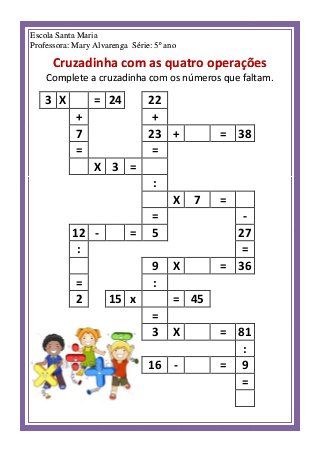 